Программа автобусного тура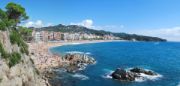 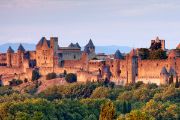 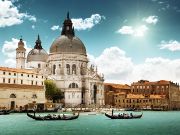 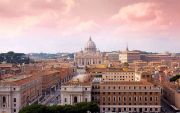 (*) По желанию, оплачивается дополнительно каждым туристом отдельно. Допускается изменение порядка проведения мероприятий. Возможно некоторое изменение графика движения, позднее прибытие, сокращение времени пребывания в городах и в отелях в связи с задержками на границе, тяжелой транспортной ситуацией на дорогах и т.п. Указанные в программе расстояния являются приблизительными. Прибытие в отели по программе в отдельных случаях возможно после 24.00Туристическое предприятие оставляет за собой право изменять график поездок по мере комплектации группы, а также вносить некоторые изменения в программу тура и цены, осуществлять замену заявленных отелей и ресторанов на равнозначные. Время в пути указано ориентировочное. Фирма не несет ответственности за задержки, связанные с простоем на границах, пробками на дорогах. ООО «Внешинтурист» не несет ответственности за предоставление дополнительных услуг, предусмотренных программой тура, но не включенных в стоимость.Доплаты:обязательная оплата городского налога (введенного с 2012 г. в большинстве европейских стран) по программе — от €5катер в Венеции — €15 (обязательная оплата)использование наушников на пешеходных обзорных экскурсиях в Венеции, Вене, Риме — €9 (обязательная доплата)экскурсия в Падую — €20, дети €15 (при желании минимум 80% группы)катание на гондолах по каналам Венеции — €20 (при наличии группы в 6 человек)экскурсия в собор святого Петра — € 10музеи Ватикана — € 16 входной билет, €40 с экскурсией по залам при минимальной группе 25 человекиспользование городского транспорта в Риме — €6 (дневной билет, обязательная доплата)прогулка на корабликах по Сене €13 (дети €9)экскурсия по Чреву Парижа и Сите — €15 (дети €10)посещение Лувра — €12 входной билет (до 18 лет бесплатно), €30 экскурсия с гидом и резервацией при группе 25 человек (до 18 лет — €18)подъем на Эйфелеву Башню — €15 (второй уровень, входной билет + резервация)подъем на башню Монпарнас — €15 взрослый, (€ 9 дети до 16 лет, €12 подростки с 16 до 21 года)экскурсия в Трир — €15, дети €10 (при желании минимум 80% группы)экскурсия в Барселону + фонтаны — €35 (дети €25)экскурсия в Монсеррат — €35 (дети €25)поездка в Жирону + шопинг — €15 (дети €10)экскурсия Барселона + Монсеррат + фонтаны — €55 (дети €40)ориентировочная стоимость питания в ходе экскурсионной программы — от €15 на человека в деньВ базовую стоимость входит:проезд автобусом туристического класса (кондиционер, туалет для экстренных ситуаций, видео, откидывающиеся сиденья).проживание в транзитных отелях туристического класса стандарта 2-3*, двух-трехместное размещение в ходе экскурсионной программы.континентальные завтраки в дни проживания в транзитных отелях, завтраки и ужины (шведский стол) во время отдыха на курорте.экскурсионное обслуживание согласно программе тура и сопровождающий по маршруту в экскурсионные днипроживание 7 ночей в выбранном отеле в Ллорет де Мар, двух-трехместное размещение на курорте.В стоимость тура не включены:консульский сбор, медицинская страховкабилеты для посещения музеев и других достопримечательностей, проезд на городском транспорте в посещаемых городах в случае необходимости, а также все иное, не оговоренное в программе1 деньВыезд (ориентировочно 05.30-6.00) из Минска (автовокзал Центральный).Транзит (~350 км) по территории Беларуси, прохождение границы.Переезд (~700 км) на ночлег в отеле на территории Чехии.2 деньЗавтрак.Переезд (~330 км) в Вену — город-музей, застроенный великолепными памятниками архитектуры всех мыслимых стилей, где особое значение приобретают такие понятия, как кофе, вальс, штрудель... Пешеходная обзорная экскурсия по исторической части города: площадь Марии Терезии, дворец Габсбургов, Грабен, собор Святого Стефана, Венская Опера и др. Свободное время.Переезд (~485 км) на ночлег в отеле на территории Чехии.3 деньЗавтрак.Переезд (~130 км) в Венецию — знаменитый город на воде, родину муранского стекла, буранского кружева, европейского карнавала и любвеобильного Казановы. Прибытие на паркинг в Венеции, переезд в центральную часть города на катере (*обязательная доплата: туристический сбор + проезд в Венецию и обратно). Пешеходная обзорная экскурсия по городу с использованием наушников*: площадь и собор Святого Марка, дворец Дожей, мост Риалто и др.*Для неисправимых романтиков — прогулка на гондолах по каналам*, отличный способ окунуться в атмосферу города и почувствовать себя настоящим венецианцем.*Во второй половине дня при желании группы возможна экскурсия в Падую — родину альма-матер Франциска Скорины, одного из старейших Европейских университетов, где питались корни философии Ренессанса.Переезд в отель на территории Италии (~380 км).4деньЗавтрак. Отправление в Рим (180 км) — один из древнейших городов мира, известный как «Вечный город», куда «ведут все дороги». В связи с ограничением движения туристических автобусов в Риме, переезды в город, проведение экскурсий и передвижение по городу осуществляются на общественном транспорте (от 1,5 евро за одну поездку, на день от 6 евро)Обзорная пешеходная экскурсия по Риму и Ватикану (2 часа): площадь и собор Святого Петра (внешний осмотр), замок Св. Ангела, старейшие мосты Рима, площадь Навона, Пантеон, площадь Венеции. Для желающих возможна организация экскурсии в самое сердце Ватикана и всего католического мира, собор Святого Петра* — одна из главных достопримечательностей Рима. Собор Святого Петра — это, без преувеличения, сама история, воплотившаяся в камне, а список великих людей, тем или иным способом приложивших руку к его архитектуре и внутреннему убранству, займёт не одну страницу, среди шедевров мировой известности — мраморная «Пьета» Микеланджело. Посещение музеев Ватикана предусмотрено в индивидуальном порядке в свободное время (цена билета € 16) либо для желающих также может быть организована экскурсия по залам с гидом*. Свободное время в Риме.Ночной переезд (~1300 км) в Ллорет де Мар.5-11 дниПрибытие в Ллорет де Мар (возможно прибытие во второй половине дня). Размещение в отеле после 14.00. Отдых на курорте. Экскурсионная программа за дополнительную плату:*автобусная экскурсия (полдня) Барселона + фонтаны: переезд в Барселону, внешний осмотр Собора Святого Семейства (Sagrada Famiglia), домов авторства непревзойденного архитектора Антонио Гауди, посещение парка Цитадель, свободное временя для посещения Готического квартала, прославленного рынка Бакерия, прогулок по знаменитому бульвару Рамблас, вечером — уникальное шоу музыки, света и воды в исполнении Барселонских фонтанов*экскурсия в Монсеррат — расположенный в живописном горном массиве духовный символ и религиозный центр Каталонии — Бенедиктинский монастырь, славящейся животворящей статуей Черной мадонны: переезд в Монсеррат, экскурсия по*Жирона + шопинг: переезд в средневековый город Жирона, столицу одноименной провинции; самостоятельный осмотр достопримечательностей: Кафедральный собор, Епископский дворец, древнеримская крепостная стена, монастырь Сан-Доменек, ворота Сан-Кристофоль, башня Жиронелья и др; свободное время для покупок.*автобусная экскурсия (целый день) Монсеррат + Барселона + фонтаны и другие экскурсии12 деньЗавтрак. (Ранний выезд из отеля, возможен завтрак сухим пайком)Переезд (~250 км) в Каркассон — величайшее достижение военной архитектуры начала эпохи Средневековья, крупнейшая крепость Франции, ставшая съемочной площадкой для фильмов о Жанне Д’Арк и Робине Гуде. Свободное время для самостоятельного осмотра (не более 1,5 часов).Переезд (~700 км) на ночлег в отеле на территории Франции.13 деньЗавтрак.Переезд (~150 км) в Париж — столицу Франции.Автобусная обзорная экскурсия по городу: набережные Сены, Площадь Согласия, Елисейские поля, Триумфальная арка, Эйфелева башня, Военная академия, Комплекс Собора инвалидов, Мост Александра III и др.Свободное время без использования автобуса, в которое, исходя из желания группы и режима работы достопримечательностей, могут быть организованны следующие мероприятия:*пешеходная экскурсия с гидом по Чреву Парижа и острову Сите (с посещением собора Парижской Богоматери), в ходе которой Вы подробно ознакомитесь с историей города, ведь именно здесь и зародился Париж*посещение музеев Лувра или Орсе (самостоятельный осмотр либо экскурсия с гидом)*прогулка на теплоходе по Сене с аудиогидом*подъем на Эйфелеву башню либо Башню Монпарнас (в зависимости от наличия билетов)Переезд (~270 км) на ночлег в отеле на территории Франции.14 деньЗавтрак. Переезд в Великое Герцогство Люксембург. (~100 км)Обзорная экскурсия по городу — Собор Нотр-Дам, Дворец Великого Герцога, «Балкон Европы», городские укрепления и старые кварталыПереезд на ночлег в отеле в Польше (~800 км)По дороге возможна экскурсия в Трир* — одну из столиц Священной Римской империи и город, который на протяжении многих веков сохранил свою самобытность — не только архитектурную, но и культурно-гастрономическую.(в связи с длинным переездом не исключено прибытие в отель после 24.00).15 деньЗавтрак.Транзит по территории Чехии, Польши. Прохождение границы. Прибытие в Минск ночью либо утром следующего дня.